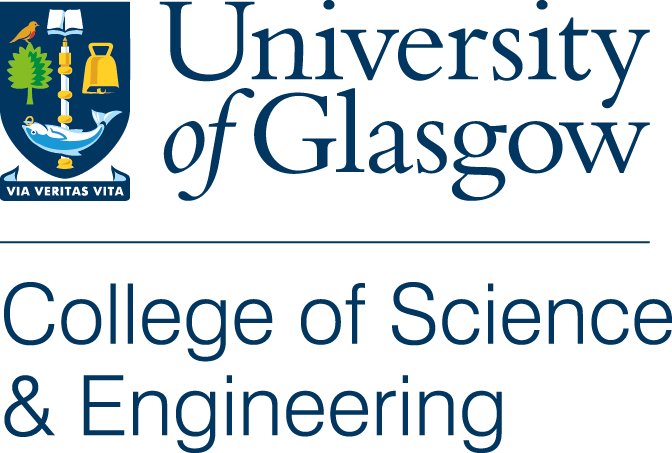 Notification of Intention to Submit a Thesis for a Higher Degree by ResearchThis form should normally be submitted no later than three calendar months from the date of anticipated submission of your thesis.  If the thesis is not submitted within four months, the form will become invalid and a late fee will become payable on submission of a new form.  The form can be submitted by email to: scieng-gradschool@glasgow.ac.ukDeclarationI declare that the thesis does not include work forming part of a thesis presented successfully for another degree.  If the thesis includes work forming part of a thesis presented successfully for another degree by the applicant or others, please provide full details on a separate sheet.    I declare that the thesis represents my own work except where acknowledged to others.   I have discussed the proposed submission of the thesis with my Supervisor.  I will/will not seek the agreement and support of my Supervisor prior to submitting the final version of the thesis.  Delete where applicable.The Supervisor is not normally present during the oral examination.  Should you wish your Supervisor to be present please indicate this:  I undertake to submit three soft bound copies of my thesis within three months of the date stated below:For completion by the SupervisorI have satisfied myself that the candidate is likely to submit the thesis for examination within three months.I confirm that the thesis will be submitted with my agreement.Title of DegreeSchoolFull name (all names in the order they will appear on the thesis)Student ID NumberAddress for the notification of examination resultsStart-dateDates of any periods of leave of absenceThesis titleAdditional papers submitted (include details of co-authors)SignedDateSignedDate